МИНИСТЕРСТВО ОБРАЗОВАНИЯ И НАУКИ
РОССИЙСКОЙ ФЕДЕРАЦИИ(МИНОБРНАУКИ РОССИИ)   П Р И К А З Об утверждении федерального государственного образовательногостандарта образования обучающихся с умственной отсталостью (интеллектуальными нарушениями)	В соответствии с частью 6 статьи 11 Федерального закона                             от 29 декабря 2012 г. № 273-ФЗ «Об образовании в Российской Федерации» (Собрание законодательства Российской Федерации, 2012, № 53, ст. 7598; 2013, № 19, ст. 2326; № 23, ст.2878; № 27, ст. 3462; № 30, ст. 4036; № 48,            ст. 6165; 2014, № 6, ст. 562, ст. 566;  № 19, ст. 2289; № 22, ст. 2769; № 23,               ст. 2933; № 26, ст. 3388; № 30, ст. 4257, ст. 4263), подпунктом 5.2.41 Положения о Министерстве образования и науки Российской Федерации, утвержденного постановлением Правительства Российской Федерации                   от 3 июня . № 466 (Собрание законодательства Российской Федерации, 2013, № 23, ст. 2923; № 33, ст. 4386; № 37, ст. 4702; 2014, № 2, ст. 126; № 6, ст. 582; № 27, ст. 3776) и пунктом 17 Правил разработки, утверждения федеральных государственных образовательных стандартов и внесения в них изменений, утвержденных постановлением Правительства Российской Федерации от 5 августа . № 661 (Собрание законодательства Российской Федерации, 2013, № 3, ст. 4377; 2014, № 38, ст. 5096),                             п р и к а з ы в а ю:1. Утвердить прилагаемый федеральный государственный образовательный стандарт образования обучающихся с умственной отсталостью (интеллектуальными нарушениями) (далее – Стандарт).2. Установить, что: Стандарт применяется к правоотношениям, возникшим с 1 сентября 2016 года;обучение лиц, зачисленных до 1 сентября 2016 г. для обучения по адаптированным образовательным программам осуществляется по ним до завершения обучения.Министр								         	Д.В. Ливанов«____» ______________ 2014 г.   Москва                           № _______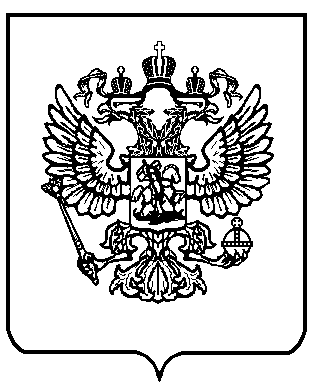 